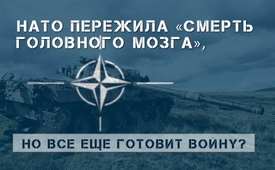 НАТО пережила «смерть головного мозга», но все еще готовит войну?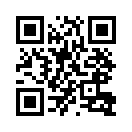 На саммите НАТО в Лондоне нельзя было больше скрыть кризис идентичности и разногласия среди 29 стран-участниц. Пресс-секретарь МИД России Мария Захарова назвала это "смертью головного мозга". Но несмотря на внутренние разногасия, НАТО все еще верна агрессивной политике в отношении России."На саммите НАТО в Лондоне стал очевидным кризис идентичности и явные разногласия среди 29 стран-участниц. Пресс-секретарь МИД России Мария Захарова в интервью высказалась в поддержку мнения президента Франции Эмманюэля Макрона от 7 ноября 2019 года следующим образом: «НАТО пережила смерть мозга, и это не удивительно, но удивительно то, что только один из лидеров НАТО выражает это». Она подчеркнула кризис идентичности НАТО, а также ЕС. По всей видимости, у этих органов нет больше ни стратегии, ни видения на будущее. Поскольку НАТО, как оборонительный альянс, отслужил, настало время демонтировать эту дорогостоящую НАТО-конструкцию. Налогоплательщики и народное хозяйство вздохнут с облегчением! 
Несмотря на разногласия внутри самой НАТО, складывается впечатление, что этот военный альянс по-прежнему единодушно верен своей цели подавить Россию и более того, по всем очевидным фактам, готовит войну.

Как иначе, как не подготовкой к агрессивной войне, может быть истолковано следующее:
    1) вопреки базовому акту НАТО-Россия 1997 года в Румынии и Польше дополнительно размещаются войска США.
    2) все договоры по разоружению расторгаются США.
    3) предложение России о приостановлении развертывания ракет отвергается НАТО.
    4) в 2019 году во время учений США из Англии дважды бомбили зону маневра в Литве, которая находится всего в 60 километрах от российской границы.
    5) генеральный секретарь НАТО Столтенберг заявляет, что отныне в Европе самолеты НАТО будут иметь приоритет над гражданской авиацией.от bmd.,  pwnИсточники:https://parstoday.com/de/news/world-i49690-russland_hirntod_der_nato_ist_nicht_überraschend
www.anti-spiegel.ru/2019/die-nato-spielt-in-europa-mit-dem-feuer-kein-wort-inden-deutschen-medien/
www.anti-spiegel.ru/2019/die-friedens-luegen/
www.anti-spiegel.ru/2019/warum-die-us-raketenabwehr-kein-defensives-sondern-ein-offensives-waffensystem-ist/Может быть вас тоже интересует:#NATO-ru - www.kla.tv/NATO-ruKla.TV – Другие новости ... свободные – независимые – без цензуры ...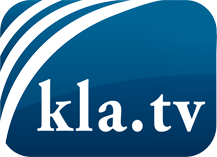 О чем СМИ не должны молчать ...Мало слышанное от народа, для народа...регулярные новости на www.kla.tv/ruОставайтесь с нами!Бесплатную рассылку новостей по электронной почте
Вы можете получить по ссылке www.kla.tv/abo-ruИнструкция по безопасности:Несогласные голоса, к сожалению, все снова подвергаются цензуре и подавлению. До тех пор, пока мы не будем сообщать в соответствии с интересами и идеологией системной прессы, мы всегда должны ожидать, что будут искать предлоги, чтобы заблокировать или навредить Kla.TV.Поэтому объединитесь сегодня в сеть независимо от интернета!
Нажмите здесь: www.kla.tv/vernetzung&lang=ruЛицензия:    Creative Commons License с указанием названия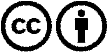 Распространение и переработка желательно с указанием названия! При этом материал не может быть представлен вне контекста. Учреждения, финансируемые за счет государственных средств, не могут пользоваться ими без консультации. Нарушения могут преследоваться по закону.